Over the summer holidays, each year group has been set 6 spelling, punctuation & grammar tests on www.spag.com . For maximum benefit, these tests are intended to be spread out with children completing them in one of the following ways:1 test a week with children sitting and completing the test in one go or on one day.1 test but with children completing several questions each day over the week.2 tests a week (one at the start and then another at the end of the week) on alternate weeks.Ideally, the children should use www.studyzone.tv  to support them. For example, if they come across a question about noun phrases and they can’t remember what they are, they could go to studyzone and watch a short video (most are less than a minute long) before returning to the test. Alongside each question in spag.com, there is a helpful tracking tool that allows the children to track their progress through the test. If a child needs to leave and complete the test later, they should click on the button that says ‘save’ or ‘pause’. This will allow them to resume it again later. When the test is completed, children should click ‘finish.’ 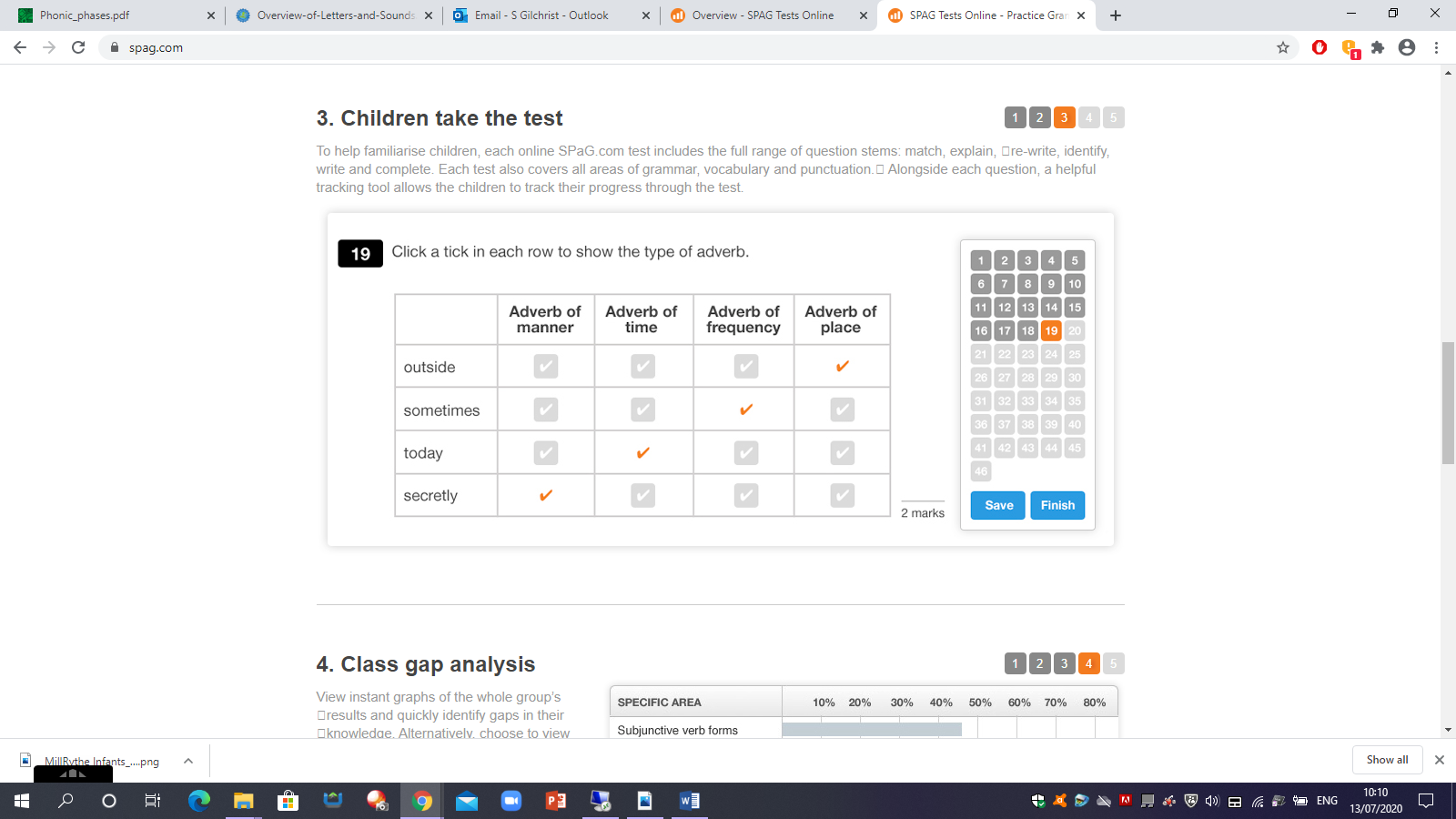 At the end, the children can click to view their results. This is really important as they will then be able to see which questions they got correct (green) and which they got wrong (orange). The children are able to click on individual questions to view their own answer and reveal the correct one. 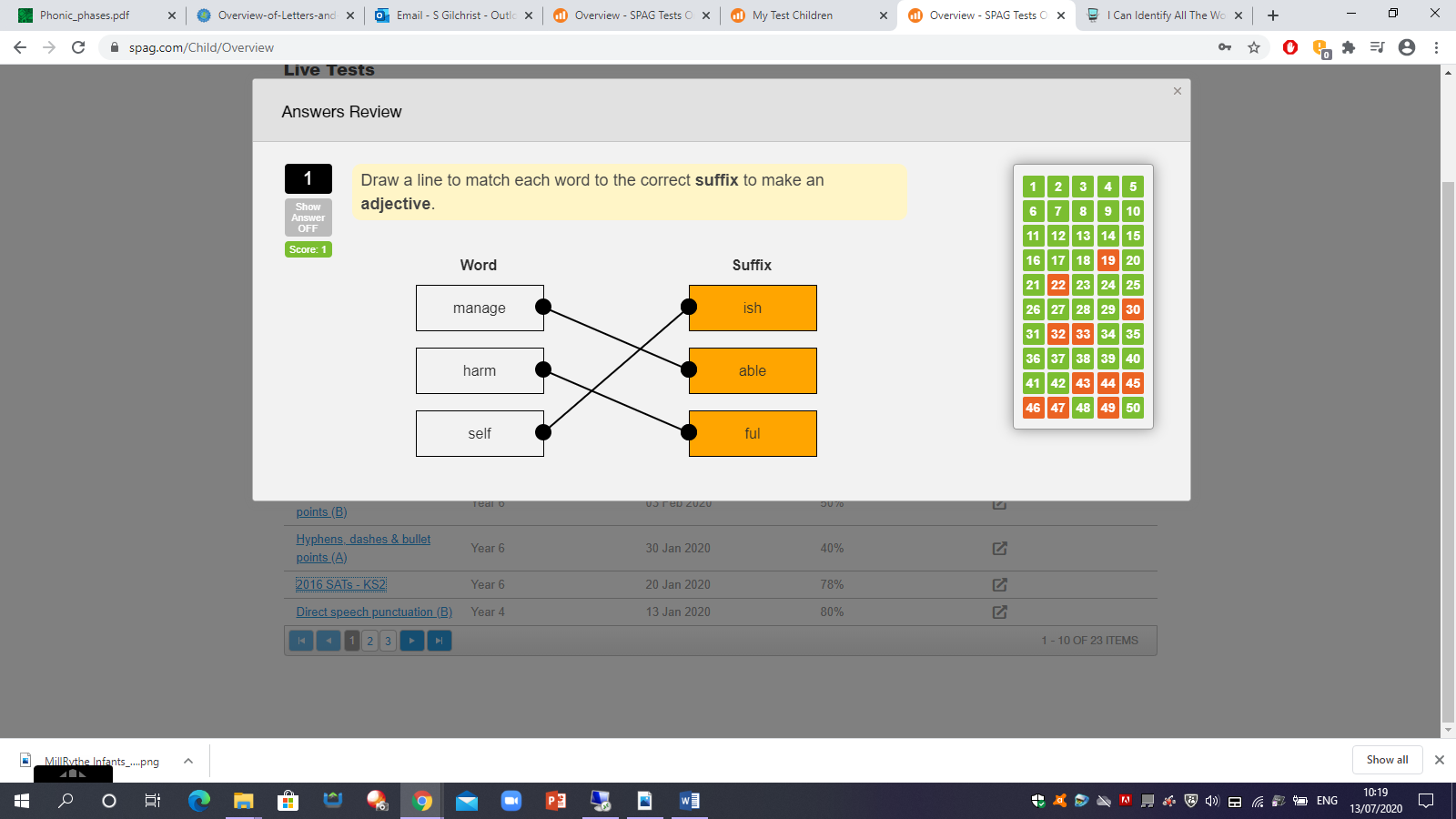 